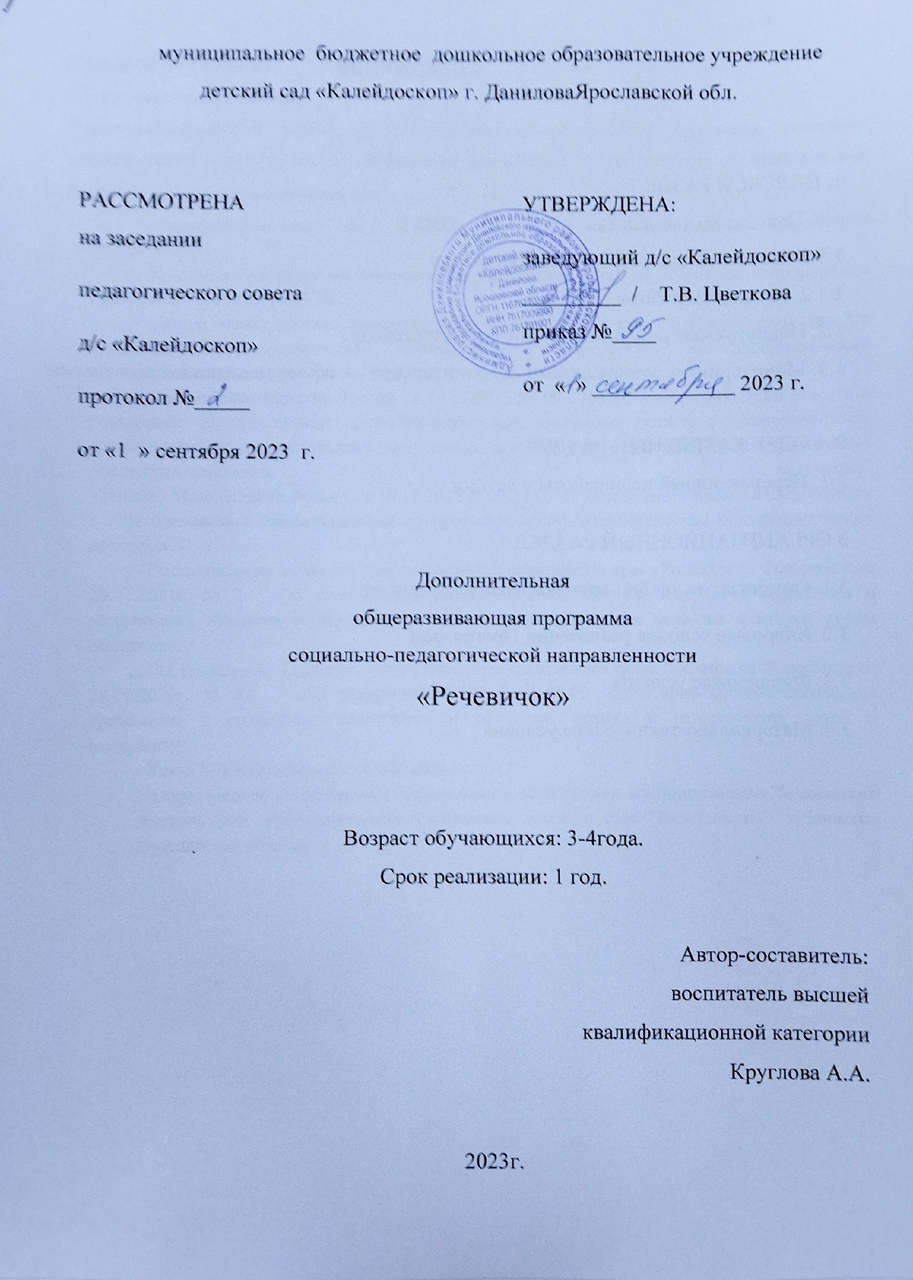 Содержание1. ЦЕЛЕВОЙ РАЗДЕЛ1.1. Пояснительная записка1.1.1. Цели и задачи реализации Программы1.1.2. Принципы работы1.2. Планируемые результаты реализации Программы1.3. Мониторинг освоения детьми дополнительной      общеразвивающей программы2. СОДЕРЖАТЕЛЬНЫЙ РАЗДЕЛ2.1. Перспективный план работы с детьми3 ОРГАНИЗАЦИОННЫЙ РАЗДЕЛ3.1. Организация учебно-воспитательного процесса3.2. Кадровые условия реализации Программы3.3. Финансовые условия3.4. Материально-технические условия1. ЦЕЛЕВОЙ РАЗДЕЛ1.1. Пояснительная запискаНормативно-правовой аспект. Дополнительная общеразвивающая программа социально-педагогической направленности «Речевичок» разработана в соответствии с требованиями  следующих нормативных документов:- Федеральный закон от 29.12.2012г. № 273-ФЗ «Об образовании в Российской Федерации»;- Концепция развития дополнительного образования детей до 2030 года. Распоряжение Правительства РФ от 31.03.2022г. - Приказ Министерства просвещения РФ от 09.11.2018 N 196 "Об утверждении Порядка организации и осуществления образовательной деятельности по дополнительным общеобразовательным программам";- Письмо Минобрнауки России от 14.12.2015 № 09-3564 «О внеурочной деятельности и реализации дополнительных общеобразовательных программ» (вместе с «Методическими рекомендациями по организации внеурочной деятельности и реализации дополнительных общеобразовательных программ»)
- Письмо Минобрнауки России от 18.11.2015 N 09-3242 «О направлении информации» (вместе с «Методическими рекомендациями по проектированию дополнительных общеразвивающих программ.»)- Постановление  Главного государственного санитарного врача Российской Федерации от 28.01.2021г. № 2  «Об утверждении СанПиН 1.2.3685-21 «Гигиенические нормативы и требования к обеспечению безопасности и (или) безвредности  для  человека  факторов  среды  обитания»;- Постановление  Главного государственного санитарного врача Российской Федерации от 28.09.2020г. № 28   «Об утверждении СП 2.4.3648-20 «Санитарно-эпидемиологические  требования  к  организации воспитания  и  обучения,  отдыха  и  оздоровления  детей  и  молодежи»;- Устав МБДОУ детский сад «Калейдоскоп»;- Образовательная программа дошкольного образования муниципального бюджетного дошкольного  образовательного учреждения детского сада "Калейдоскоп"  г.Данилова Ярославской области  Актуальность, педагогическая целесообразность данной      общеразвивающей программы Возраст от3  до 4  лет имеет особое значение для речевого развития ребенка. Главная задача педагога в области развития речи детей младшего дошкольного возраста – помочь им в освоении разговорной речи, овладеть родным языком. Важнейшими источниками развития выразительности детской речи являются произведения устного народного творчества, короткие авторские стихи советских поэтов. Также огромную роль в развитии речи  детей играет логоритмика – это система двигательных упражнений, в которых различные движения сочетаются с произнесением специального речевого материала. Логоритмика направлена на всестороннее развитие ребенка, совершенствование его речи,  овладение двигательными навыками, его коммуникативной компетенции. Под влиянием регулярных логоритмических занятий у детей происходит положительная перестройка систем организма, а также воспитание эмоционально – волевых качеств.  На логоритмических занятиях реализуются здоровье сберегающие технологии, что  не только благотворно влияет на весь организм ребенка, но и способствует  максимально эффективному повышению уровня звукопроизношения, овладения структурой слова,  расширения словарного запаса.  Логоритмические игры - это не только стимул для развития речи и мелкой моторики, но и один из вариантов радостного общения. Недаром из поколения в поколение передаются забавные народные потешки, сказки, пальчиковые игры.  С этой целью была разработана Программа, которая составлена на основе учебно-методического пособия М.Ю.Картушиной «Логоритмические занятия в детском саду».Цели и задачи реализации ПрограммыЦель программы: развитие речи детей посредством фольклора и   логоритмических игр. Задачи: Образовательные: формировать грамматический строй, связную речь, развивать слуховое, зрительное внимание и память;формировать двигательные умения и навыки Формировать  правильное звукопроизношение, развивать подвижность языка, челюстей, губ, укреплять мышцы глотки. Формировать  правильное речевое дыхание, продолжительность, силу и правильное распределение выдоха.Развивающие:Развивать  речь детей: словаря, грамматического строя речи. Развивать фонематическое восприятие. Развивать подвижность и переключаемость артикуляционного аппарата; речевое дыхание.развивать тонкие движения пальцев рук; развивать переключаемость, координацию движений и моторных функций;развивать ритмическую выразительность; Развивают все виды памяти: зрительную, слуховую, моторную. Воспитательные:Воспитывать устойчивый интерес к  русскому слову,  как основе  русской национальной культуреФормировать навык совместного слушания,  чтения и рассказывания (с наглядным сопровождением и без него). Поддерживать общение детей друг с другом и с педагогом в процессе совместной деятельности. Для педагога: создать условия  для развития речи детей как основы русской национальной культуры.1.1.2. Принципы работыПредставленная система занятий построена в соответствии с концепцией эстетического воспитания и развития дошкольников.Тщательный, обусловленный возрастными возможностями детей отбор литературного материала;Интеграция работы на основе народного фольклора с различными направлениями воспитательной работы и видами деятельности детей;Создание положительного эмоционального климата на занятиях;Индивидуальный подход к детям; учет их индивидуальных предпочтений, склонностей интересов; индивидуальная работа с каждым ребенком в процессе коллективных занятий;Широкое включение  используемых произведений в жизнь дошкольного учреждения:   в режимные моменты, в совместную с педагогом деятельность;Бережное и уважительное отношение к детскому творчеству, в каком бы виде оно не проявлялось;Использование разнообразных (в том числе игровых) методов и приемов в работе с детьми.
Методы обучения.
Совместная деятельность педагога и воспитанников, направленная на решение задач образования, развития и воспитания в процессе реализации данной программы предполагает использование следующих методов  обучения:
Словесные ( рассказ педагога, беседы, объяснение, чтение худ.литературы и т.д.)
Наглядные (рассматривание предметных картинок, иллюстраций, книг и т.д..)
Практические (включение используемых произведений во все виды детей деятельности и т.д.)
Игровые (дидактические игры, загадки и т.д.)1.2. Планируемые результаты реализации ПрограммыПланируемые результаты: Результатами освоения Программы являются целевые ориентиры ФОП  ДО, которые представляют собой социально-нормативные возрастные характеристики возможных достижений ребенка. Кружковая работа  будет способствовать развитию  словарного запаса, речевых навыков детей, а также уровня сформированности базовых психических процессов; овладение разнообразными речевыми умениями, средствами языковой выразительности. Повышение уровня развития артикуляционной, общей и мелкой моторики рук.В результате освоения Программы повысится уровень развития познавательных процессов и речевого развития ребёнка:В результате овладения программы достижения ребенка выражаются в следующем.  Дети:Понимают  содержание литературных произведений, рассматривают иллюстрации в книгах, запоминают небольшие потешки, стихотворения, эмоционально откликается на них;Охотно включаются в совместную деятельность с взрослым, подражают его действиям, отвечают на вопросы взрослого и комментируют его действия в процессе совместной деятельности;Способны произносить  правильно в словах все гласные и согласные звуки, кроме шипящих и сонорных, согласовывать  слова в предложении в роде, числе и падеже.Произносят   (совместно со взрослым)  внятно, не спеша небольшие потешки и стихотворения, воспроизводят короткие ролевые диалоги из сказок и прибауток в играх-драматизациях, повторяют  за педагогом знакомые строчки и рифмы из стихов, песенок, пальчиковых игр.Ребенок в дидактических играх действует в рамках правил, в театрализованных играх разыгрывает отрывки из знакомых сказок,  потешек,  передает интонацию и мимические движения.Способны координировать  слова и движения,  достаточно  быстро реагировать  на смену движений. Знают и могут продемонстрировать упражнения  пальчиковой, артикуляционной и дыхательной гимнастики.1.3. Мониторинг освоения детьми дополнительной      общеразвивающей программыРезультаты освоения Программы определяются в ходе диагностики, являются ориентиром для педагогов и родителей и определяют направленность воспитательной деятельности взрослых.         Система педагогической диагностики достижения детьми планируемых результатов освоения ПрограммыДиагностика проводится в начале учебного года с целью исследования состояния слухового внимания детей, умения ориентироваться в пространстве, общей и ручной моторики, речевой моторики. Результаты диагностики учитываются при составлении планов логоритмических занятий, индивидуальной работы с детьми. Повторное исследование проходит в конце учебного года, чтобы проследить динамику изменений состояния неречевых психических функций детей в процессе логоритмических занятий. Диагностика неречевых психических функций проводится по методике Серебряковой Н.В., Соломахе Л.С.Критерии: Слуховое внимание.Дифференциация звучащих игрушек: «Покажи, какая игрушка звучала: бубен, погремушка, дудочка, гармоника или колокольчик?» (5 предметов). По 1 баллу за каждую угаданную игрушку.Определение направления источника звука (музыкальной игрушки) – впереди, сзади, справа, слева. По 1 баллу за каждое угаданное направление (5 заданий).Ориентирование в пространстве.Правой рукой показать левый глаз, левой рукой – правое ухо (5 заданий).По 1 баллу за правильное выполнение.Показать предметы, которые находятся справа, слева, вверху, внизу, впереди, сзади (5 заданий).По 1 баллу за каждое правильно указанное направление.Состояние общей моторики.Предложить детям исполнить несколько знакомых танцевальных движений:сначала по показу педагога (1 движение)затем по словесным указаниям (1 движение). Наблюдая за детьми, определить и оценить (где, 0 – показатель отсутствует, 1 – показатель есть):силу движений (0-1)точность движений (0-1),темп движений (0-1),координацию движений (0-1),переключение от одного движения к другому (0-1).Состояние мелкой моторики.Точность движений. Детям предлагают показать фигуры пальцами – коза, корзинка, кошка (5 заданий). По 1 баллу за 1 правильно выполненную фигуру.Темп движений. Детям предлагают поиграть в пальчиковую игру «Апельсин». Оценка от 1 до 3-х.Синхронность движений правой и левой руки. Дети играют в пальчиковую игру «Мы капусту рубим, рубим». Оценка от 1 до 3-х баллов.Переключение от одного движения к другому.«Игра на рояле» (пальцы 1 – 5, 2 – 4, 4 – 2, 1 – 2 – 3 – 4 – 5, 5 – 4 – 3 – 2 – 1). По 1 баллу за каждое правильно выполненное упражнение.Игра «Кулак – ладонь – ребро (правой, затем левой рукой)(5 заданий). По 1 баллу.Чередование движений: правая рука – ладонь, левая рука – кулак, далее – наоборот (5 заданий). По 1 баллу.Слухоречевая память – игра «Попугай»Ребенку предлагают превратиться в попугайчика.Попугай, попугай,Все за мною повторяй.Педагог зачитывает ряд слов, которые ребенок должен запомнить и повторить.Для детей 3 – 4 лет предлагают цепочку из 5 слов (дом, мишка, шапка, зима, колобок) (1 балл за каждое правильно названое слово).Двигательная память – игра «Обезьянка»Детям предлагается запомнить и повторить серию из нескольких движений.Обезьянкой быть хочу,Что покажешь, повторю.– Детям 3 – 4 лет предлагается серия из 5 движений (поднять прямые руки в стороны, вверх, наклониться, выпрямиться, поднять руки вперед).(1 балл за каждое правильно выполненное движение)Результаты диагностики заносятся в сводную таблицу.Сводная таблица результатов диагностики детей (см. Приложения 2)Баллы за задания суммируются и подводиться итог. Оценка в баллах носит условный характер и введена с целью прослеживания динамики развития, при этом основное внимание необходимо уделить углубленному качественному анализу результатов диагностики.На основе балловых показателей определены 3 уровня освоения Программы.Предлагаем следующую шкалу оценки уровней:высокий уровень –  50 и более баллов;средний уровень –  16 – 49 баллов;низкий уровень –  до 15 баллов;Уровни освоения программы:Высокий уровень (В) – дети правильно выполняют все задания, не испытывают затруднений, воспроизводят максимальное количество слов и движений.Средний уровень (С) – дети испытывают незначительные затруднения при выполнении заданий, иногда прибегают к помощи взрослого, объем запоминаемого материала снижен.Низкий уровень (Н) – при выполнении заданий дети прибегают к помощи взрослого, допускают значительные ошибки.Сводная таблица результатов диагностики детейГруппа № ______________________ Дата обследования: начало года____________________конец года____________________2. СОДЕРЖАТЕЛЬНЫЙ РАЗДЕЛ2.1. Перспективный план работы с детьмиСтруктура логоритмического занятияОписание образовательной деятельности в соответствии с направлениями развития ребенка3 ОРГАНИЗАЦИОННЫЙ РАЗДЕЛ3.1. Организация учебно-воспитательного процессаОрганизация учебно-воспитательного процессаВозраст детей: программа рассчитана на детей 3-4 лет.
Количество детей: 16.
Срок реализации: 1 год.
Организация занятий кружка: количество занятий: 1 занятие в неделю, продолжительность – 15 мин; 4 занятия в месяц, всего – 36 занятий. Занятие проводится во вторую половину дня.Данная программа рассчитана на 9 месяцев обучения. Программа предполагает организацию совместной и самостоятельной деятельности 1 раз в неделю с детьми младшего дошкольного возраста. Занятия проходят во вторую половину дня. Продолжительность занятий соответствует СанПиН 2.4.1. 1249-03 к «Требованиям к организации режима дня и учебных занятий».Условия реализации программыКадровые условия. Реализация программы  осуществляется воспитателем детского сада.Финансовые условия.  Реализация программы осуществляется из расчета средств, выделяемых местным бюджетом. Материально- технические условия:Для реализации программы имеется: Групповая комнатаМебель отвечает всем требованиям, предъявляемым к детскому оборудованию. компьютер;  колонка  для прослушивания  аудиосказок, потешек.  наглядно-дидактический материал (открытки, альбомы, таблицы,   демонстрационный материал: книжки, иллюстрации, различные виды театров, пособие «Потешки в кармашках», дидактические игры.Список литературыИнформационно - методическое обеспечение ПрограммыМетодическое обеспечение:Картушина М. Ю. Логоритмические занятия в детском саду: Методическое пособие. – М.: ТЦ Сфера, 2004;Картушина М.Ю.Конспекты логоритмических занятий с детьми 3-4М., «ТЦ Сфера»,2010 Тимофеева Е.Ю. Чернова. Е. И. Пальчиковая гимнастика: - СПб.2006Фомичева. М.Ф. Учите детей говорить правильно: Методические рекомендации по проведению артикуляционной гимнастики: -м.1986И.Каплунова, И.Новоскольцева «Умные пальчики». С-П., Невская нота,2009 г.Диагностика нарушений речи детей и организация логопедической работы в условиях дошкольного образовательного учреждения. Сборник методических рекомендаций. ДЕТСТВО-ПРЕСС, РГПУ им. Герцена - СПб.: 2001;Информационное обеспечение:https://gramoteyka.jimdofree.com/https://elenagaidar.ru/wp-content/uploads/2020/06/1234-01-1536x635.jpghttps://www.maam.ru/obrazovanie/logoritmika/mladshaya-gruppahttps://kukuriku.ru/razvitie/rech/sredstva/logoritmika/https://proshkina.pro/sbornik/index.htmlhttps://deti-online.com/pesni/logoritmika-zheleznovy/№Ф.И. ребенкаСлуховое вниманиеСлуховое вниманиеСлуховое вниманиеСлуховое вниманиеСлухо-речевая памятьСлухо-речевая памятьСлухо-речевая памятьДвига-тельная памятьДвига-тельная памятьДвига-тельная памятьОбщая моторикаОбщая моторикаОбщая моторикаОбщая моторикаМелкая моторикаМелкая моторикаМелкая моторикаМелкая моторикаМелкая моторикаМелкая моторикаМелкая моторикаМелкая моторикаМелкая моторикаМелкая моторикаМелкая моторикаОриентировка в пространствеОриентировка в пространствеОриентировка в пространствеОриентировка в пространствеОриентировка в пространствеВсего баловВсего балов№Ф.И. ребенкаНГНГКГКГНГНГКГКГНГКГКГНГНГКГКГНГНГНГНГНГНГКГКГКГКГНГНГКГКГКГНГКГ№Ф.И. ребенка121221111221211121234123412112НГКГ123ССННМесяцНеделяНазвание занятияЗадачиСодержаниеСентябрь1Вводное занятие. ДиагностикаИсследования:состояния слухового вниманияумения ориентироваться в пространствеобщей и ручной моторики,речевой моторики.Диагностический инструментарийСентябрь2Дудочкаразвитие чувства ритма.развивать координацию движений и моторных функций.формировать пространственные представленияАртикуляционная гимнастика «Дудочка»Песня с движениями «Ку-ку!»Стихотворение с движениями «Ветер»Песня с движениями «Ай ты, дудочка-дуда»Пальчиковая игра «Ладушки-ладушки»Песня с движениями «Ладушки»Сентябрь3Тучкаразвитие темпо-ритмической организации речиразвитие ритмической выразительности.стимулирование двигательных умений и навыков.Пальчиковая игра «Дружба»Ритмическая игра «Капли»Шумовой оркестрИгра «Прогулка и дождик»Ритмическая игра «Прощание с дождем»Пальчиковая игра «Прогулка»Сентябрь4Осенние листьяобучать приемам массажа.развитие эмоциональной выразительности.формировать правильную осанку, походку.Массаж «Дождик»Упражнение «Лужа»Ритмическая игра «Падают листья»Двигательные упражнения «Осенние листочки»Упражнение «Грибы большие и маленькие»Пальчиковая игра «Осенний букет»Танец-игра с листьями Сентябрь1Осень в лесуразвитие чувства ритма.развивать координацию движений и моторных функций.формировать пространственные представления.Двигательные упражнения «Мы ногами – топ-топ-топ»Динамическая пауза «Ветер»Шумовой оркестрУпражнение на развитие чувства ритма «Прогулка»Танец-игра с листьямиПальчиковая игра «Осенний букет»Сентябрь1Чудесное яблокоразвитие чувства ритма.развивать координацию движений и моторных функций.формировать пространственные представленияСтихотворение с движением «Ножки»Стихотворение с движением «Гриб»Стихотворение с движением «Ветер»Песня с движением «Ай ты, дудочка-дуда»Песня «Жучка»Пальчиковая игра «Царапки»Артикуляционная гимнастика «Лошадка»Речевая игра «Кто как поёт»Пальчиковая игра «Ладушки-ладушки»Песня с движениями «Ладушки»Сентябрь3Яблонькаразвитие темпо-ритмической организации речиразвитие ритмической выразительности.стимулирование двигательных умений и навыков.Стихотворение с движением «Дедушка Егор»Стихотворение с движением «Яблоньки»Танец с осенними листьямиСтихотворение с движением «Филин»Артикуляционная гимнастика «Лошадка»Пальчиковая игра «Зайчик»Стихотворение с движением «Гриб»Игра «Яблочко»Стихотворение с движением «Ножки»Сентябрь4Репка формирование динамической координации движения рук.развитие речевого дыхания.развивать фонематическое восприятие.Пальчиковая игра «Дом и ворота»Закличка «Дождик»«Огородный хоровод»Массаж пальцев «Этот пальчик»Ритмическая игра «Кто как идет»Ритмическая игра «Жили мыши на квартире»Двигательное упражнение «Репка»Ноябрь1Ноябрь1Как растили капустуформирование динамической координации движения рук.развитие речевого дыхания.развивать фонематическое восприятие.Стихотворение с движением «Ножки»Французский народный хоровод «Вы умеете сажать капусту?»Стихотворение с движением «Шла собака»Стихотворение с движением с элементами артикуляционной гимнастики «На грядке»Песня «Жучка»Игра «Яблочко»Танец с листьямиСтихотворение с движением «Филин»Пальчиковая игра «Зайчик»Ноябрь2Осенние подаркиразвитие темпо-ритмической организации речи.развитие ритмической выразительности, слуха.стимулирование двигательных умений и навыков.Упражнение на развитие чувства темпа «Поезд»Пальчиковая игра «Паучок»Пальчиковая игра «Осенний букет»Двигательные упражнения «Мишки»Массаж «Грибной дождик»Упражнение «Грибы большие и маленькие»Игра «Маленький ежик»Упражнение на развитие динамического и ритмического слуха «Поезд»Ноябрь3До свиданья, птицы!формирование динамической координации движения рук.развитие речевого дыхания.развивать фонематическое восприятие.Танец «Веселые сапожки»Физкультминутка «Клен»Упражнение на развитие дыхания «Ветерок»Двигательные упражнения «Перелетные птицы»Игра «Птички»Пальчиковая игра «Птички»Ноябрь4Холодно!развитие темпо-ритмической организации речи.развитие ритмической выразительности.стимулирование двигательных умений и навыков.Физкультминутка «Мы шагаем по сугробам»Ритмическое упражнение «Снежинки»Упражнение на развитие чувства ритма «Падают снежинки»Упражнение «Снег-снежок»Пальчиковая игра-массаж «Пальчик – мальчик»Декабрь1Домок-теремокобучать приемам массажа.развитие эмоциональной выразительности.формировать правильную осанку, походку.Стихотворение с движением «Дубок»Стихотворение с массажем «Дождик»Артикуляционная гимнастикаСтихотворение с движением «Дом»Стихотворение с движением «Гуси»Стихотворение с движением «Воробей»Пальчиковая игра «Ватрушка»Стихотворение с движением «Зайка»Песня «В огороде заинька»Пальчиковая игра «Осенние листья»Танец с осенними листьямиДекабрь2День рожденья зайчикаразвитие темпо-ритмической организации речи.обучать приемам массажа.развитие ритмической выразительности, слуха.стимулирование двигательных умений и навыков.Стихотворение с движением «Ножки»Стихотворение с массажем «Дождик»Стихотворение с движением «Зайка»Песня «В огороде заинька»Пальчиковая игра «Зайчик»Стихотворение с движением «Гриб»Стихотворение с движением «Филин»Артикуляционная гимнастикаСтихотворение с движением «Дедушка Егор»Декабрь3Зима в лесуразвитие речевого дыхания.развивать переключаемость артикуляционного аппарата.расширение активного и пассивного словаря.Физкультминутка «Метель»«Зимняя игра»Ритмическое упражнение «Снежок»Ритмическая игра «Следы зверей»Упражнение на развитие дыхания «Волки»Игра «Догонялки»Пальчиковая игра «Пальчик-мальчик»Декабрь4Медвежонок Мишуткаразвитие чувства ритма.развивать координацию движений и моторных функций.формировать пространственные представленияобучать приемам массажа.Стихотворение с движением «Валенки»Артикуляционная гимнастикаСтихотворение с массажем пальцев «Шел медведь»Стихотворение с движением «Снежинки»Песня о зимеСтихотворение с движением «Елка»Игра «Снежинки»Песня с движениями «Зимние забавы»Игра «Колокольчик»Ритмическая игра «Снегирь»Новогодний хороводДекабрь1Рукавичка развитие динамической и статистической координации общих движений.расширение активного и пассивного словаря.формирование правильной осанки.ПотешкаРитмическая игра «Зайка»Танец «Снежок»Игра «Зайцы и волк»Танец мишекДекабрь2Снеговикразвитие чувства ритма.закрепление навыков массажа.развитие зрительного восприятия.ПотешкаИгра «Метелица»Массаж «Снеговик»Физкультминутка «Попляшите»Игра на развитие чувства ритма «Снеговики и снежинки» Декабрь2Кошка и котятаразвитие слуха.закрепление навыков массажа.развитие зрительного восприятия.Пальчиковая игра «Расскажу про кошку»Дидактическая игра на развитие слуха «Кошка и котенок»Массаж тела «Заболела кисонька»Ритмическая игра «Цапки»Игра «Киса и мыши»Декабрь3Помогите птицамразвитие темпо-ритмической организации речи.развитие ритмической выразительности, слуха.стимулирование двигательных умений и навыков.Песня о зимеСтихотворение с движением «Снежинки»Артикуляционная гимнастикаСтихотворение с массажем пальцев «Шёл медведь»Песня с движениями «Лиса по лесу ходила»Стихотворение с движением «Ёлка»Игра «Снежинки»Стихотворение с движением «Снеговик»Стихотворение с движением «Птички»Февраль 1Парад игрушекразвитие эмоциональной сферы, воображения.развитие динамической и статистической координации общих движений.расширение активного и пассивного словаря.Стихотворение с движением «Танцуй моя кукла»Французский танец «Куклы»Песня с движением «Барабан»Стихотворение с движением «Конь»Песня «Молодой солдат»Стихотворение с движением «Самолёт»Песня «Самолёт»Стихотворение с движением «Раз-два»Стихотворение с движением «Аты-баты»Пальчиковая игра «Хлебушек»Песня «На парад идём»Февраль 2Котята и щенокразвивать тонкие движения пальцев рук.развивать переключаемость движений.развивать зрительное восприятие и внимание.Пальчиковая игра «Расскажу про кошку»ПотешкаИгра «Киса и мыши»Игра с собачкойРитмическая игра «Котенок и щенок»Потешка «Кисонька-мурысонька»Февраль 3Как снеговики солнце искалиразвитие динамического слуха.развитие мелкой моторики.укрепление костно-мышечного аппарата.ПотешкаМассаж «Снеговик»Физкультминутка «Снежная баба»Ритмическая игра «Шагают снеговики»Ритмическое упражнение «В лесу»Игра «Ритмическое эхо»Двигательное упражнениеИгра «Зайка»Февраль 4Армейская карусельразвитие эмоциональной сферы, воображения.развитие динамической и статистической координации общих движений.расширение активного и пассивного словаря.Упражнение «Машины»Физкультминутка «Эй, лошадка»«Игра с лошадкой»Упражнение на развитие дыхания «Гудок»Пальчиковая игра «Капитан»Стихотворение «Самолет»Игра «Космонавты»Аппликация «Флажок»Март 1У меня полно хлопотформирование восприятия отношений между предметами в пространстве.формирование двигательных умений.развитие слухового внимания и памяти.Пальчиковая игра «Семья»Пальчиковая игра «Хозяйка»Песня с движениями «Буль-буль»Стихотворение с движением «Аты-баты»Пальчиковая игра «Барабан»Пальчиковая игра «Помощники»Артикуляционная гимнастикаМарт 2Как козлик маму искалразвитие воображения.развивать подвижность артикуляционного аппарата.формирование грамматического строя речиПальчиковая игра «Семья»Пальчиковая игра «Хозяйка»Пальчиковая игра «Помощники»Стихотворение с движением «Козлята»Песня с массажем «Из открытого окошка»Артикуляционная гимнастикаПесня с движениями «Бобик»Стихотворение с движением «Барашенька»Песня о мамеСтихотворение с движением «Козлёнок»Март 3Новая столоваязакрепление навыков самомассажа.развитие артикуляционной моторики.ориентировка в пространстве.Ритмическая игра «Письмо на снегу»Музыкально-ритмическая игра «Строители»Танец-игра «Вороны»Массаж пальцев «Воробьи»Игра «Ритмическое эхо»Самомассаж «Сорока»Игра «Скворушки»Март 4Весеннее солнышкоразвитие эмоциональной сферы, воображения.развитие динамической и статистической координации общих движений.расширение активного и пассивного словаря.Упражнение «Солнышко»Игра на развитие мимических движений «Солнышко»Игра «Солнышко»Двигательные упражнения «Солнечные зайчики»Ритмическая игра «Сосульки»Игра «Щенок Митрошка»Пьеса «Ну-ка, веселее!»Игра «Скворушка»Пальчиковая игра «Большие и маленькие»Апрель 1Мамы и малыширазвитие эмоциональной сферы, воображения.развитие динамической и статистической координации общих движений.расширение активного и пассивного словаря.Речевая игра «Пение птиц»Фонопедическое упражнение «Весенняя песенка»Весенний хороводПесня «Петушок»Стихотворение с движением «Козлёнок»Песня с движениями «Белые гуси»Артикуляционная гимнастикаСтихотворение с движением «Конь»Пальчиковая игра «Хрюшка»Стихотворение под музыку «Курочка»Песня с движениями «Цыплята»Игра «Жуки»Апрель 2Прилетайте, птицы!развивать тонкие движения пальцев рук.развивать переключаемость движений.развивать зрительное восприятие и внимание.Игра «Я бегу, бегу, бегу»Музыкально-дидактическая игра «Колокольчик»Игра-массаж ног «Строители»Игра «Скворушки»Игра «Замри»Массаж пальцев «Воробьи»Пальчиковая игра «Ладушки»Апрель Весенний ручеекразвитие эмоциональной сферы, воображения.развитие динамической и статистической координации общих движений.расширение активного и пассивного словаря.Ритмическая игра «Барабан»Игра «Ежик и мыши»Ритмическая игра «Белочка»Музыкально-дидактическая игра на развитие слуха «Лесная прогулка»Игра «Вышел Мишка на лужок»Пальчиковая игра «Ладушки»Апрель 3Как петушок утро проспалразвивать тонкие движения пальцев рук.развивать переключаемость движений.развивать зрительное восприятие и внимание.Фонопедическое упражнение «Весенняя песенка»Песня о веснеСтихотворение с движением «Козлёнок»Стихотворение с движением «Барашеньки»Артикуляционная гимнастикаСтихотворение с движением «Конь»Пальчиковая игра «Хрюшка»Стихотворение под музыку «Курочка»Песня «Петушок»Игра «Жуки»Весенний хороводАпрель 4Чей это домик?развивать переключаемость движений.развивать зрительное восприятие и вниманиеПальчиковая игра «Маленький зайчишка»Артикуляционная гимнастика «Хоботок»Песня с движением «Солнышко»Стихотворение с движением «Солнышко»Речевая игра «Кто как кричит»Стихотворение с движением «Улитка»Игра «Мишка, попляши»Песня с движением «Синичка»Май 1Утренние лучиразвитие речевого дыхания.ориентировка в схеме собственного тела.развитие мимических мышц, эмоциональной сферы.Ритмическая игра «Курочки»Пальчиковая игра «Цветы»Дыхательное упражнение с цветамиЧастушка «Хомячек»Упражнение «Потягушки»Массаж тела «Умывание»Пальчиковая игра «Ладушки»Май 2Петушок и его семьяразвивать тонкие движения пальцев рук.развивать переключаемость движений.развивать зрительное восприятие и внимание.Потешка «Петушок»Двигательное упражнение «Петушиная семья»Игра «Куры и петух»Ритмическая игра «Курочки»Упражнение «Цыплята»Игра «Курочка, цыплята и кошки»Стихотворение «Храбрый цыпленок»Ритмическая игра «Кто как ходит»Май 3Дуся ехала на дачуразвитие эмоциональной сферы, воображения.развитие динамической и статистической координации общих движений.расширение активного и пассивного словаря.Артикуляционная гимнастикаИгра «Мишка, попляши»Пальчиковая игра «Семья»Пальчиковая игра «Маленький зайчишка»Речевая игра «Кто как кричит»Песня с движением «Синичка»Стихотворение с движением «Улитка»Песня с движением «Весёлый танец»Май 4Заключительное занятие. Диагностикапроследить динамику изменений состояния неречевых психических функций детей в процессе логоритмических занятийДиагностический инструментарий№СтруктураДлительностьСодержание 1Вводная часть3 минутыВводные упражнения, которые дают установку на разнообразный темп движения с помощью музыки;упражнения, направленные на тренировку памяти, внимания, координации движений, регулировку мышечного тонуса.2Основная часть10 минутслушание музыки для снятия  эмоционального и мышечного напряжения;пение;игруна музыкальных инструментах, подвижные и мало подвижные игры;упражнения на развитие дыхания, внимания, голоса, артикуляции,счетные упражнения;упражнения на развитие координации движения, на координацию речи с движением, на координацию пения с движением;упражнения на развитие речевых и мимических движений, общей моторики, мимических мышц, дыхания, чувства ритма и темпа;упражнения на регуляцию мышечного тонуса.3Заключительная часть2 минутыупражнения на восстановление дыхания, снятие мышечного и эмоционального напряжения;релаксационные упражнения;упражнения на развитие дыхания.Итого:Итого:15 минутОбразовательнаяобластьОбразовательная деятельностьСоциально-коммуникативное развитиеразвитие общения и взаимодействия ребенка с взрослыми и сверстниками; формирование готовности к совместной деятельности со сверстниками;формирование позитивных установок к различным видам труда и творчества. становление самостоятельности, целенаправленности и саморегуляции собственных действий; развитие социального и эмоционального интеллекта, эмоциональной отзывчивости, сопереживания, формирования готовности к совместной деятельности со сверстниками, формирование уважительного отношения и чувства принадлежности к своей семье и к сообществу детей и взрослых в организации;формирование позитивных установок к различным видам труда и творчества;формирование основ безопасного поведения в быту, социуме, природе.Познавательное развитиеформирование первичных представлений о себе, других людях, объектах окружающего мира, о свойствах и отношениях объектов окружающего мира (форме, цвете, размере, материале, звучании, ритме, темпе, количестве, числе, части и целом, пространстве и времени, движении и покое, причинах и следствиях и др.), о малой родине и Отечестве, представлений о социокультурных ценностях нашего народа, об отечественных традициях и праздниках, о планете Земля как общем доме людей, об особенностях ее природы;развитие интересов детей, любознательности и познавательной мотивации;формирование познавательных действий, становление сознания;развитие воображения и творческой активности.Речевое развитиевладение речью как средством общения и культуры; обогащение активного словаря; развитие связной, грамматически правильной диалогической и монологической речи; развитие речевого творчества.Художественно-эстетическое развитиеразвитие предпосылок ценностно-смыслового восприятия и понимания произведений искусства (словесного, изобразительного), мира природы; становление эстетического отношения к окружающему миру;формирование элементарных представлений о видах искусства;реализацию самостоятельной творческой деятельности детей.Физическое развитиедвигательной деятельности, в том числе связанной с выполнением упражнений, направленных на развитие таких физических качеств, как координация;способствующих правильному формированию, координации движений, крупной и мелкой моторики обеих рук;становление целенаправленности и саморегуляции в двигательной сфере.Наименование программыВозрастная группаКол-возанятий в неделюКол-возанятий в неделюПродолжитель-ность занятия Формы аттестации/контроляНаименование программыВозрастная группав неделюв годПродолжитель-ность занятия Формы аттестации/контроляДополнительнаяобразовательная программасоциально-педагогической направленности«Речевичок»3 - 4года13615 минПедагогическая диагностика